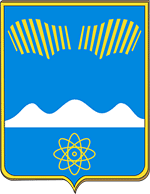 АДМИНИСТРАЦИЯ ГОРОДА ПОЛЯРНЫЕ ЗОРИ С ПОДВЕДОМСТВЕННОЙ ТЕРРИТОРИЕЙПОСТАНОВЛЕНИЕ«____» сентября 2021 г.								№____О подготовке и проведенииВсероссийской акции «Чистые игры»В целях организации и проведения Всероссийской акции «Чистые игры» на территории муниципального образования город Полярные Зори с подведомственной территорией (далее – «Чистые игры»), п о с т а н о в л я ю:Отделу культуры, спорта и молодежной политики (Степанова С.К.) организовать 02 октября 2021 года с 11.00 до 16.00 на территории н.п. Африканда «Чистые игры» в соответствии с правилами согласно приложению.Предложить:Медико-санитарной части № 118 (Александров И.Н.) учесть в организации работы «скорой медицинской помощи» проведение мероприятия.МО МВД России «Полярнозоринский» (Тимофеев О.Ю.) усилить охрану общественного порядка в месте проведения мероприятия.Контроль за выполнением настоящего постановления возложить на заместителя главы города Семичева В.Н.Настоящее постановление вступает в силу со дня официального опубликования.Глава города Полярные Зорис подведомственной территорией						М.О. ПуховВизы согласования:Правовой отдел _______________________________«____» сентября 2021 г.Семичев В.Н.     _______________________________«____» сентября 2021 г.Степанова С.К.1-дело, 1-ОКСиМП, 1 – МО МВД, 1 – МСЧ, 1- УГХ, 1 – ДК н.п. АфрикандаПриложение к постановлению администрации города Полярные Зори  от «____» сентября 2021 г. № _____Правила Всероссийской акции «Чистые игры»«Чистые игры» - это экологическая, образовательная и волонтерская акция, позволяющая участникам внести вклад в охрану окружающей среды и изучить основы раздельного сбора мусора.В экологической игре могут принимать участие команды в составе 3- 4 человек (учебные классы, студенческие группы, молодёжные общественные организации, группы активистов и любые жители города) в возрасте от 14 лет. Место проведения: н.п. АфрикандаДата проведения: 02 октября 2021 годаРегламент игры:Чтобы принять участие в игре необходимо пройти регистрацию на сайте «Чистых Игр»: https://cleangames.ru/events/CleanZori не позднее, чем за 2 дня до начала игры.11.00 – 12.00 – очная регистрация участников (в соответствии с пройденной регистрацией на сайте игры), выдача стартовых пакетов (запас мусорных мешков, рабочие перчатки, карты местности с правилами игры, бэйджи)12.00 – 12.15 – торжественное открытие Чистых игр12.15 – 13.45 – проведение акции 13.45 – 14.10 – подведение итогов, интерактив с участниками14.10 – 14.30 – церемония награждения15.00 – 16.00 – вывоз мусора после игры Правила: каждая команда собирает мусор и зарабатывает баллы. За раздельный сбор мусора команды получают больше баллов. Цель игры - получение наибольшего количества баллов. Мусор надо собирать в мешки, которые выдали организаторы. Полный мешок необходимо донести до склада, обозначенного на карте местности. Мешок считается полным при заполнении его на ⅔ (стекло на ½), что оценивается при приеме на складе.Игровые баллы: +5 балла - смешанный мусор. +7 баллов - металл. +8 баллов - стекло. +9 баллов - пластик — сплющенные бутылки ПЭТ. Нахождение и доставка 1 отработанная батарейка = 1 балл. Но не больше 20 баллов за всю игру. Свои батарейки из дома приносить нельзя. Нахождение и доставка покрышек — от 1 до 6 баллов в зависимости от размера и веса.Крупногабаритный мусор – от 0 до 8 баллов в зависимости от размера и веса.